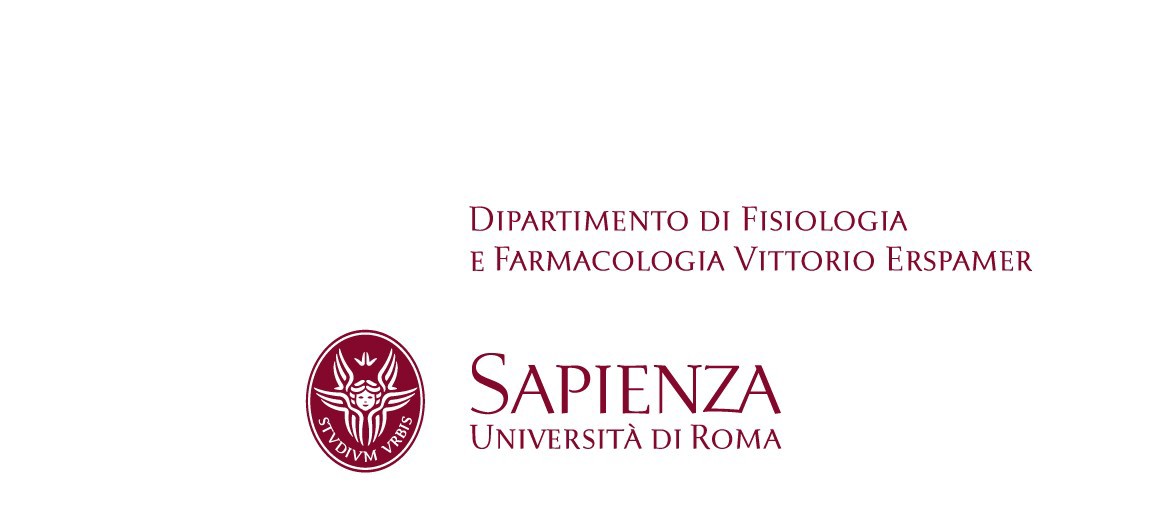 Al Direttore del Dipartimento diFisiologia e Farmacologia….l…. sottoscritt…  		 intende affidare al prof.  			, dell’Università di  	l’incarico di tenere una conferenza/ciclo di conferenze dal titolo: 	per l’attività di ricerca nell’ambito del settore  			 ne…giorn….. 		.A tal scopo chiede:Un compenso di €  	al netto delle ritenute d’accontoRimborso spese	viaggio	€                                        Alloggio	€                                       Vitto		€                                      Detta spesa graverà sul fondo  		di cui è responsabile il Prof.  	 .Roma, 	IL PROPONENTE	……………………………………….IL DIRETTORE…….………………REQUEST FOR REIMBURSEMENT TODepartment of Human Physiology and Pharmacology “VittorioErspamer”, Sapienza University of Rome, P.le Aldo Moro, 5 –00185 Rome, ItalyDateSignature...l… sottoscritt… (cognome) 	(nome) 	codice fiscale 	cod. di identificazione fiscale estero nat… a 			(prov.)  		, il  			residente a  					 (prov.)  		in via  						n. 	in servizio presso (Ente Dipendenza) 				 qualifica  					dichiara di ricevere la somma lorda di €  		(in lettere) 				a compenso di n. 	conferenz… su  								(di cui €  		per onorario e €  		per rimborso spese come in calce specificato). All’uopo dichiara di essere stat…  autorizzat… dall’Ente di appartenenza.Chiede che la somma di cui sopra …l… venga accreditataDelega …l… prof./dott.  	a riscuotere la somma di cui sopra.…l… sottoscritt… dichiara che il compenso di cui sopra rientra tra i “redditi diversi” (art.81 DPR917/86) trattandosi di attività lavorativa non esercitata abitualmente (prestazione occasoniale) e che non è obbligato alla emissione di fattura su compenso (art.5, 2° comma DPR 633/72).Roma,  	FirmaViaggio:	Autobus €  	Treno 	€  	 Aereo	€  	Alloggio:	Albergo €  	Vitto:	Ristorante	€  	Biglietti n.  		 Biglietti n.  		 Biglietti n.  		 Pernott. n. 	 Fatture  n.  	 First Name Middle name (s) Last nameDate of birthPlace of birthPermanent address NationalityTax or fiscal CodeAffiliationTitle and Qualification Title of the seminar (s)Honorarium (€)Travel expenses (plane, train or bus tickets and original boarding cards enclosed)Lodging expenses (original receipt(s) enclosed)Meals  (original receipts enclosed)Bank nameBank addressBank account Number IBAN (very important) BIC (very important)